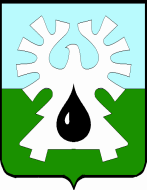 ГОРОДСКОЙ ОКРУГ УРАЙХанты-Мансийского автономного округа - ЮгрыАДМИНИСТРАЦИЯ ГОРОДА УРАЙПОСТАНОВЛЕНИЕот ______________ 	№ ________О внесении изменений в муниципальную программу «Развитие малого и среднего предпринимательства, потребительского рынка и сельскохозяйственных товаропроизводителей города Урай»В соответствии со статьей 179 Бюджетного кодекса Российской Федерации,  постановлением администрации города Урай от 25.06.2019 №1524 «О муниципальных программах муниципального образования городской округ город Урай:1. Внести изменения в муниципальную программу «Развитие малого и среднего предпринимательства, потребительского рынка и сельскохозяйственных товаропроизводителей города Урай», утвержденную постановлением администрации города Урай от 30.09.2020 №2366, согласно приложению.2. Опубликовать постановление в газете «Знамя» и разместить на официальном сайте органов местного самоуправления города Урай в информационно-телекоммуникационной сети «Интернет». 3. Контроль за выполнением постановления возложить на заместителя главы города Урай С.П. Новосёлову.Глава города Урай                                                                                               Т.Р. Закирзянов Изменения в муниципальную программу «Развитие малого и среднего предпринимательства, потребительского рынка и сельскохозяйственных товаропроизводителей города Урай» (далее – муниципальная программа)1. В Паспорте муниципальной программы в строке 11 цифры «50 598,3» заменить на цифры «46 932,3».2. Строки 3.4, 3.4.1-3.4.2 Таблицы 2 муниципальной программы изложить в следующей редакции:«».3. Строку «ИТОГО по подпрограмме 3» Таблицы 2 муниципальной программы изложить в следующей редакции:«».4. Строку «Всего по муниципальной программе» Таблицы 2 муниципальной программы изложить в следующей редакции:«».4. Строку «Всего по муниципальной программе» Таблицы 2 муниципальной программы изложить в следующей редакции:«».5. Строку «Ответственный исполнитель (управление экономического развития администрации города Урай)»  Таблицы 2 муниципальной программы изложить в следующей редакции:«».6. В приложении 3 к муниципальной программе цифры «285 560,3» заменить на цифры «281 894,3».Приложение к постановлению администрации города Урай от ______________№_______3.4.Осуществление переданного отдельного государственного полномочия по поддержке сельскохозяйственного производства и деятельности по заготовке и переработке дикоросов (за исключением мероприятий, предусмотренных федеральными целевыми программами), в т.ч.: (5,6,7)Управление экономического развития администрации города УрайВсего281 494,343 907,444 776,241 629,945 718,217 577,117 577,117 577,117 577,117 577,117 577,13.4.Осуществление переданного отдельного государственного полномочия по поддержке сельскохозяйственного производства и деятельности по заготовке и переработке дикоросов (за исключением мероприятий, предусмотренных федеральными целевыми программами), в т.ч.: (5,6,7)Управление экономического развития администрации города Урайфедеральный бюджет000000000003.4.Осуществление переданного отдельного государственного полномочия по поддержке сельскохозяйственного производства и деятельности по заготовке и переработке дикоросов (за исключением мероприятий, предусмотренных федеральными целевыми программами), в т.ч.: (5,6,7)Управление экономического развития администрации города Урайбюджет Ханты-Мансийского автономного округа - Югры281 494,343 907,444 776,241 629,945 718,217 577,117 577,117 577,117 577,117 577,117 577,13.4.Осуществление переданного отдельного государственного полномочия по поддержке сельскохозяйственного производства и деятельности по заготовке и переработке дикоросов (за исключением мероприятий, предусмотренных федеральными целевыми программами), в т.ч.: (5,6,7)Управление экономического развития администрации города Урайместный бюджет000000000003.4.Осуществление переданного отдельного государственного полномочия по поддержке сельскохозяйственного производства и деятельности по заготовке и переработке дикоросов (за исключением мероприятий, предусмотренных федеральными целевыми программами), в т.ч.: (5,6,7)Управление экономического развития администрации города Урайиные источники финансирования000000000003.4.1Государственная поддержка производства и реализации продукции животноводства (5,6,7)Управление экономического развития администрации города УрайВсего232 119,643 502,435 718,235 718,235 718,213 577,113 577,113 577,113 577,113 577,113 577,13.4.1Государственная поддержка производства и реализации продукции животноводства (5,6,7)Управление экономического развития администрации города Урайфедеральный бюджет000000000003.4.1Государственная поддержка производства и реализации продукции животноводства (5,6,7)Управление экономического развития администрации города Урайбюджет Ханты-Мансийского автономного округа – Югры232 119,643 502,435 718,235 718,235 718,213 577,113 577,113 577,113 577,113 577,113 577,13.4.1Государственная поддержка производства и реализации продукции животноводства (5,6,7)Управление экономического развития администрации города Урайместный бюджет000000000003.4.1Государственная поддержка производства и реализации продукции животноводства (5,6,7)Управление экономического развития администрации города Урайиные источники финансирования000000000003.4.2 Государственная поддержка малых форм хозяйствования, модернизации объектов агропромышленного комплекса, приобретения техники, оборудования (5,6,7)Управление экономического развития администрации города УрайВсего49 374,7405,09 058,05 911,710 000,04 000,04 000,04 000,04 000,04 000,04 000,03.4.2 Государственная поддержка малых форм хозяйствования, модернизации объектов агропромышленного комплекса, приобретения техники, оборудования (5,6,7)Управление экономического развития администрации города Урайфедеральный бюджет000000000003.4.2 Государственная поддержка малых форм хозяйствования, модернизации объектов агропромышленного комплекса, приобретения техники, оборудования (5,6,7)Управление экономического развития администрации города Урайбюджет Ханты-Мансийского автономного округа – Югры49 374,7405,09 058,05 911,710 000,04 000,04 000,04 000,04 000,04 000,04 000,03.4.2 Государственная поддержка малых форм хозяйствования, модернизации объектов агропромышленного комплекса, приобретения техники, оборудования (5,6,7)Управление экономического развития администрации города Урайместный бюджет000000000003.4.2 Государственная поддержка малых форм хозяйствования, модернизации объектов агропромышленного комплекса, приобретения техники, оборудования (5,6,7)Управление экономического развития администрации города Урайиные источники финансирования00000000000ИТОГО по подпрограмме 3:всего281894,343 947,444 816,241 669,945 758,217 617,117 617,117 617,117 617,117 617,117 617,1ИТОГО по подпрограмме 3:федеральный бюджет00000000000ИТОГО по подпрограмме 3:бюджет Ханты-Мансийского автономного округа - Югры281 494,343 907,444 776,241 629,945 718,217 577,117 577,117 577,117 577,117 577,117 577,1ИТОГО по подпрограмме 3:местный бюджет400,040,040,040,040,040,040,040,040,040,040,0ИТОГО по подпрограмме 3:иные источники финансирования00000000000Всего по муниципальной программе: всего314 330,346 932,347 909,941 798,045 886,321 967,321 967,321 967,321 967,321 967,321 967,3Всего по муниципальной программе: федеральный бюджет00000000000Всего по муниципальной программе: бюджет Ханты-Мансийского автономного округа - Югры311 024,946 607,547 593,541 629,945 718,221 579,321 579,321 579,321 579,321 579,321 579,3Всего по муниципальной программе: местный бюджет3 305,4324,8316,4168,1168,1388,0388,0388,0388,0388,0388,0Всего по муниципальной программе: иные источники финансирования00000000000Прочие расходы  всего314 330,346 932,347 909,941 798,045 886,321 967,321 967,321 967,321 967,321 967,321 967,3Прочие расходы  федеральный бюджет00000000000Прочие расходы  бюджет Ханты-Мансийского автономного округа - Югры311 024,946 607,547 593,541 629,945 718,221 579,321 579,321 579,321 579,321 579,321 579,3Прочие расходы  местный бюджет3 305,4324,8316,4168,1168,1388,0388,0388,0388,0388,0388,0Прочие расходы  иные источники финансирования00000000000Ответственный исполнитель (управление экономического развития администрации города Урай)  всего314 330,346 932,347 909,941 798,045 886,321 967,321 967,321 967,321 967,321 967,321 967,3Ответственный исполнитель (управление экономического развития администрации города Урай)  федеральный бюджет00000000000Ответственный исполнитель (управление экономического развития администрации города Урай)  бюджет Ханты-Мансийского автономного округа - Югры311 024,946 607,547 593,541 629,945 718,221 579,321 579,321 579,321 579,321 579,321 579,3Ответственный исполнитель (управление экономического развития администрации города Урай)  местный бюджет3 305,4324,8316,4168,1168,1388,0388,0388,0388,0388,0388,0Ответственный исполнитель (управление экономического развития администрации города Урай)  иные источники финансирования00000000000